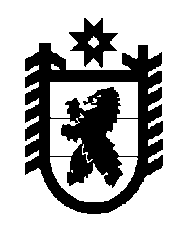 Российская Федерация Республика Карелия    РАСПОРЯЖЕНИЕГЛАВЫ РЕСПУБЛИКИ КАРЕЛИЯВ соответствии с абзацем третьим части 5 статьи 37 Федерального закона от 6 октября 2003 года № 131-ФЗ «Об общих принципах организации местного самоуправления в Российской Федерации» назначить членами конкурсной комиссии для проведения конкурса на замещение должности главы администрации муниципального образования «Беломорский муниципальный район» следующих лиц:Киселев С.В. – Министр национальной и региональной политики Республики Карелия;Кузичева И.В. – депутат Законодательного Собрания Республики Карелия (по согласованию).           ГлаваРеспублики Карелия                                                          А.О. Парфенчиковг. Петрозаводск2 ноября 2018 года№  579-р                                                               